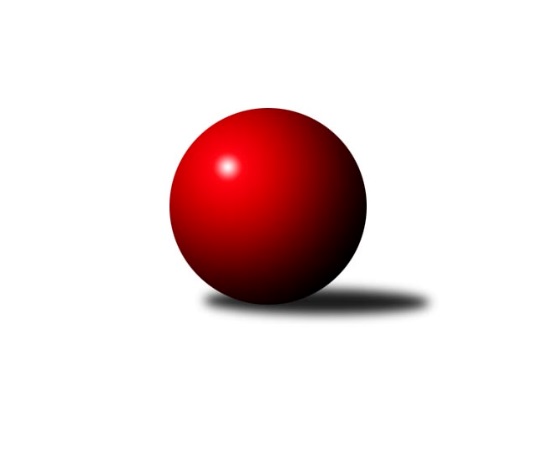 Č.15Ročník 2021/2022	7.6.2024 Mistrovství Prahy 4 2021/2022Statistika 15. kolaTabulka družstev:		družstvo	záp	výh	rem	proh	skore	sety	průměr	body	plné	dorážka	chyby	1.	AC Sparta Praha C	14	11	3	0	83.5 : 28.5 	(115.0 : 53.0)	2349	25	1674	675	65.5	2.	SC Olympia Radotín B	15	12	1	2	79.5 : 40.5 	(112.5 : 67.5)	2239	25	1608	631	68.5	3.	TJ Astra Zahradní Město C	16	11	1	4	84.5 : 43.5 	(120.5 : 71.5)	2228	23	1584	644	71.1	4.	SK Meteor Praha F	15	9	0	6	71.0 : 49.0 	(106.0 : 74.0)	2251	18	1616	635	67.9	5.	TJ Sokol Rudná D	15	9	0	6	71.0 : 49.0 	(98.5 : 81.5)	2170	18	1572	599	75.9	6.	TJ Sokol Rudná E	14	8	0	6	63.0 : 49.0 	(91.0 : 77.0)	2233	16	1607	626	82.9	7.	KK Slavoj Praha E	14	6	1	7	47.5 : 64.5 	(71.5 : 96.5)	2093	13	1524	569	89.9	8.	TJ Sokol Praha-Vršovice D	16	4	0	12	46.5 : 81.5 	(78.0 : 114.0)	2146	8	1573	573	94.9	9.	SK Rapid Praha B	15	1	0	14	24.5 : 95.5 	(46.5 : 133.5)	1964	2	1454	510	102.5	10.	SC Olympia Radotín C	16	1	0	15	29.0 : 99.0 	(60.5 : 131.5)	1997	2	1477	520	107.4Tabulka doma:		družstvo	záp	výh	rem	proh	skore	sety	průměr	body	maximum	minimum	1.	TJ Astra Zahradní Město C	8	7	1	0	51.0 : 13.0 	(67.0 : 29.0)	2261	15	2428	1961	2.	SC Olympia Radotín B	8	7	0	1	42.5 : 21.5 	(63.0 : 33.0)	2317	14	2402	2213	3.	AC Sparta Praha C	7	5	2	0	39.5 : 16.5 	(59.0 : 25.0)	2405	12	2454	2343	4.	TJ Sokol Rudná D	7	5	0	2	40.0 : 16.0 	(53.5 : 30.5)	2221	10	2330	2062	5.	SK Meteor Praha F	7	4	0	3	34.0 : 22.0 	(54.0 : 30.0)	2367	8	2425	2295	6.	TJ Sokol Rudná E	7	4	0	3	30.0 : 26.0 	(43.0 : 41.0)	2221	8	2298	2075	7.	KK Slavoj Praha E	7	4	0	3	25.5 : 30.5 	(37.5 : 46.5)	2268	8	2375	2178	8.	TJ Sokol Praha-Vršovice D	8	2	0	6	25.0 : 39.0 	(44.5 : 51.5)	1997	4	2182	1790	9.	SC Olympia Radotín C	8	1	0	7	21.0 : 43.0 	(39.0 : 57.0)	2131	2	2222	2052	10.	SK Rapid Praha B	8	1	0	7	15.0 : 49.0 	(29.0 : 67.0)	2049	2	2114	1932Tabulka venku:		družstvo	záp	výh	rem	proh	skore	sety	průměr	body	maximum	minimum	1.	AC Sparta Praha C	7	6	1	0	44.0 : 12.0 	(56.0 : 28.0)	2345	13	2503	2212	2.	SC Olympia Radotín B	7	5	1	1	37.0 : 19.0 	(49.5 : 34.5)	2235	11	2415	2070	3.	SK Meteor Praha F	8	5	0	3	37.0 : 27.0 	(52.0 : 44.0)	2228	10	2509	2049	4.	TJ Sokol Rudná E	7	4	0	3	33.0 : 23.0 	(48.0 : 36.0)	2235	8	2335	2129	5.	TJ Astra Zahradní Město C	8	4	0	4	33.5 : 30.5 	(53.5 : 42.5)	2222	8	2474	1883	6.	TJ Sokol Rudná D	8	4	0	4	31.0 : 33.0 	(45.0 : 51.0)	2187	8	2317	2047	7.	KK Slavoj Praha E	7	2	1	4	22.0 : 34.0 	(34.0 : 50.0)	2097	5	2360	1860	8.	TJ Sokol Praha-Vršovice D	8	2	0	6	21.5 : 42.5 	(33.5 : 62.5)	2176	4	2239	1995	9.	SK Rapid Praha B	7	0	0	7	9.5 : 46.5 	(17.5 : 66.5)	1954	0	2077	1745	10.	SC Olympia Radotín C	8	0	0	8	8.0 : 56.0 	(21.5 : 74.5)	1977	0	2062	1827Tabulka podzimní části:		družstvo	záp	výh	rem	proh	skore	sety	průměr	body	doma	venku	1.	AC Sparta Praha C	13	10	3	0	77.5 : 26.5 	(108.0 : 48.0)	2319	23 	5 	2 	0 	5 	1 	0	2.	SC Olympia Radotín B	12	10	1	1	65.0 : 31.0 	(89.5 : 54.5)	2278	21 	5 	0 	1 	5 	1 	0	3.	TJ Astra Zahradní Město C	13	8	1	4	63.5 : 40.5 	(92.5 : 63.5)	2211	17 	5 	1 	0 	3 	0 	4	4.	SK Meteor Praha F	11	8	0	3	58.0 : 30.0 	(82.5 : 49.5)	2270	16 	4 	0 	1 	4 	0 	2	5.	KK Slavoj Praha E	12	6	1	5	45.5 : 50.5 	(66.5 : 77.5)	2109	13 	4 	0 	2 	2 	1 	3	6.	TJ Sokol Rudná D	12	6	0	6	53.0 : 43.0 	(76.5 : 67.5)	2195	12 	4 	0 	2 	2 	0 	4	7.	TJ Sokol Rudná E	11	5	0	6	44.0 : 44.0 	(66.0 : 66.0)	2205	10 	3 	0 	3 	2 	0 	3	8.	TJ Sokol Praha-Vršovice D	13	3	0	10	34.0 : 70.0 	(60.0 : 96.0)	2147	6 	1 	0 	5 	2 	0 	5	9.	SK Rapid Praha B	12	1	0	11	22.5 : 73.5 	(40.5 : 103.5)	2020	2 	1 	0 	5 	0 	0 	6	10.	SC Olympia Radotín C	13	1	0	12	25.0 : 79.0 	(50.0 : 106.0)	2004	2 	1 	0 	6 	0 	0 	6Tabulka jarní části:		družstvo	záp	výh	rem	proh	skore	sety	průměr	body	doma	venku	1.	TJ Astra Zahradní Město C	3	3	0	0	21.0 : 3.0 	(28.0 : 8.0)	2422	6 	2 	0 	0 	1 	0 	0 	2.	TJ Sokol Rudná E	3	3	0	0	19.0 : 5.0 	(25.0 : 11.0)	2274	6 	1 	0 	0 	2 	0 	0 	3.	TJ Sokol Rudná D	3	3	0	0	18.0 : 6.0 	(22.0 : 14.0)	2159	6 	1 	0 	0 	2 	0 	0 	4.	SC Olympia Radotín B	3	2	0	1	14.5 : 9.5 	(23.0 : 13.0)	2210	4 	2 	0 	0 	0 	0 	1 	5.	AC Sparta Praha C	1	1	0	0	6.0 : 2.0 	(7.0 : 5.0)	2503	2 	0 	0 	0 	1 	0 	0 	6.	TJ Sokol Praha-Vršovice D	3	1	0	2	12.5 : 11.5 	(18.0 : 18.0)	2109	2 	1 	0 	1 	0 	0 	1 	7.	SK Meteor Praha F	4	1	0	3	13.0 : 19.0 	(23.5 : 24.5)	2262	2 	0 	0 	2 	1 	0 	1 	8.	KK Slavoj Praha E	2	0	0	2	2.0 : 14.0 	(5.0 : 19.0)	2191	0 	0 	0 	1 	0 	0 	1 	9.	SC Olympia Radotín C	3	0	0	3	4.0 : 20.0 	(10.5 : 25.5)	2070	0 	0 	0 	1 	0 	0 	2 	10.	SK Rapid Praha B	3	0	0	3	2.0 : 22.0 	(6.0 : 30.0)	1884	0 	0 	0 	2 	0 	0 	1 Zisk bodů pro družstvo:		jméno hráče	družstvo	body	zápasy	v %	dílčí body	sety	v %	1.	Tomáš Turnský 	TJ Astra Zahradní Město C 	14	/	16	(88%)	24.5	/	32	(77%)	2.	Tomáš Doležal 	TJ Astra Zahradní Město C 	13.5	/	16	(84%)	25	/	32	(78%)	3.	Radek Pauk 	SC Olympia Radotín B 	12	/	15	(80%)	24	/	30	(80%)	4.	Luboš Machulka 	TJ Sokol Rudná D 	11	/	11	(100%)	19	/	22	(86%)	5.	Tomáš Sůva 	AC Sparta Praha C 	11	/	14	(79%)	21.5	/	28	(77%)	6.	Pavel Šimek 	SC Olympia Radotín B 	11	/	14	(79%)	21	/	28	(75%)	7.	Martin Povolný 	SK Meteor Praha F 	11	/	15	(73%)	22	/	30	(73%)	8.	Martin Šimek 	SC Olympia Radotín B 	11	/	15	(73%)	19	/	30	(63%)	9.	Milan Drhovský 	TJ Sokol Rudná E 	10	/	13	(77%)	15	/	26	(58%)	10.	Martin Dubský 	AC Sparta Praha C 	9	/	10	(90%)	15.5	/	20	(78%)	11.	Jiří Lankaš 	AC Sparta Praha C 	9	/	11	(82%)	15	/	22	(68%)	12.	Květuše Pytlíková 	TJ Sokol Praha-Vršovice D 	9	/	12	(75%)	17	/	24	(71%)	13.	Kateřina Majerová 	KK Slavoj Praha E 	9	/	12	(75%)	16	/	24	(67%)	14.	Vojtěch Zlatník 	SC Olympia Radotín C 	9	/	13	(69%)	20	/	26	(77%)	15.	Petr Fišer 	TJ Sokol Rudná D 	9	/	13	(69%)	17	/	26	(65%)	16.	Petra Grulichová 	SK Meteor Praha F 	9	/	13	(69%)	16.5	/	26	(63%)	17.	Stanislav Řádek 	AC Sparta Praha C 	9	/	14	(64%)	18	/	28	(64%)	18.	Roman Mrvík 	TJ Astra Zahradní Město C 	9	/	14	(64%)	16	/	28	(57%)	19.	Květa Dvořáková 	SC Olympia Radotín B 	9	/	15	(60%)	17.5	/	30	(58%)	20.	Zuzana Edlmannová 	SK Meteor Praha F 	8	/	11	(73%)	15	/	22	(68%)	21.	Karel Novotný 	TJ Sokol Rudná E 	8	/	12	(67%)	16	/	24	(67%)	22.	Petr Švenda 	SK Rapid Praha B 	8	/	14	(57%)	17	/	28	(61%)	23.	Miroslava Martincová 	SK Meteor Praha F 	8	/	14	(57%)	17	/	28	(61%)	24.	Milan Mrvík 	TJ Astra Zahradní Město C 	8	/	15	(53%)	20.5	/	30	(68%)	25.	Jan Kalina 	SC Olympia Radotín C 	8	/	16	(50%)	15	/	32	(47%)	26.	Pavel Pavlíček 	AC Sparta Praha C 	7	/	9	(78%)	16	/	18	(89%)	27.	Jan Mařánek 	TJ Sokol Rudná E 	7	/	9	(78%)	12	/	18	(67%)	28.	Bohumil Fojt 	SK Meteor Praha F 	7	/	11	(64%)	14	/	22	(64%)	29.	Daniel Kulhánek 	KK Slavoj Praha E 	7	/	13	(54%)	13	/	26	(50%)	30.	Jaroslav Mařánek 	TJ Sokol Rudná D 	7	/	14	(50%)	10.5	/	28	(38%)	31.	Renata Göringerová 	TJ Sokol Praha-Vršovice D 	7	/	15	(47%)	16	/	30	(53%)	32.	Jan Červenka 	AC Sparta Praha C 	6.5	/	12	(54%)	17	/	24	(71%)	33.	Petr Beneda 	KK Slavoj Praha E 	6	/	8	(75%)	10.5	/	16	(66%)	34.	Zdeněk Mora 	TJ Sokol Rudná E 	6	/	9	(67%)	15	/	18	(83%)	35.	Jana Fišerová 	TJ Sokol Rudná D 	6	/	11	(55%)	12	/	22	(55%)	36.	Miloslav Dvořák 	TJ Sokol Rudná D 	6	/	11	(55%)	11	/	22	(50%)	37.	Milan Lukeš 	TJ Sokol Praha-Vršovice D 	6	/	11	(55%)	11	/	22	(50%)	38.	Petr Majerníček 	TJ Astra Zahradní Město C 	6	/	12	(50%)	10	/	24	(42%)	39.	Daniel Volf 	TJ Astra Zahradní Město C 	5	/	5	(100%)	8	/	10	(80%)	40.	Pavel Kratochvíl 	TJ Astra Zahradní Město C 	5	/	7	(71%)	8	/	14	(57%)	41.	Jitka Vykouková 	TJ Sokol Praha-Vršovice D 	5	/	9	(56%)	7	/	18	(39%)	42.	Miloš Dudek 	SC Olympia Radotín B 	5	/	10	(50%)	14	/	20	(70%)	43.	Miloslav Fous 	TJ Sokol Praha-Vršovice D 	5	/	11	(45%)	10	/	22	(45%)	44.	David Dungel 	KK Slavoj Praha E 	5	/	12	(42%)	9	/	24	(38%)	45.	Jarmila Fremrová 	TJ Sokol Praha-Vršovice D 	4.5	/	9	(50%)	10	/	18	(56%)	46.	Eva Hucková 	SC Olympia Radotín B 	4.5	/	9	(50%)	9	/	18	(50%)	47.	Barbora Králová 	KK Slavoj Praha E 	4.5	/	14	(32%)	10.5	/	28	(38%)	48.	Petr Zelenka 	TJ Sokol Rudná E 	4	/	5	(80%)	6	/	10	(60%)	49.	Aleš Král 	KK Slavoj Praha E 	4	/	7	(57%)	9	/	14	(64%)	50.	Tomáš Sysala 	AC Sparta Praha C 	4	/	12	(33%)	11	/	24	(46%)	51.	Marek Švenda 	SK Rapid Praha B 	4	/	13	(31%)	8	/	26	(31%)	52.	Petr Zlatník 	SC Olympia Radotín C 	4	/	16	(25%)	9	/	32	(28%)	53.	Martin Smetana 	SK Meteor Praha F 	3	/	7	(43%)	6.5	/	14	(46%)	54.	Jan Seidl 	TJ Astra Zahradní Město C 	3	/	7	(43%)	6.5	/	14	(46%)	55.	Mikoláš Dvořák 	SK Meteor Praha F 	3	/	8	(38%)	8	/	16	(50%)	56.	Pavel Eder 	SK Rapid Praha B 	3	/	9	(33%)	6	/	18	(33%)	57.	Helena Machulková 	TJ Sokol Rudná D 	3	/	9	(33%)	6	/	18	(33%)	58.	Jana Fojtová 	SK Meteor Praha F 	3	/	9	(33%)	5.5	/	18	(31%)	59.	Tomáš Novotný 	TJ Sokol Rudná E 	3	/	11	(27%)	10	/	22	(45%)	60.	Roman Hašek 	SK Rapid Praha B 	3	/	13	(23%)	6.5	/	26	(25%)	61.	Vlastimil Bachor 	TJ Sokol Rudná E 	2	/	2	(100%)	4	/	4	(100%)	62.	Aleza Gryz 	TJ Sokol Rudná D 	2	/	3	(67%)	4	/	6	(67%)	63.	Václav Vejvoda 	TJ Sokol Rudná D 	2	/	5	(40%)	5	/	10	(50%)	64.	Jaroslav Svozil 	SK Rapid Praha B 	2	/	8	(25%)	3	/	16	(19%)	65.	Vladimír Dvořák 	SC Olympia Radotín B 	2	/	9	(22%)	5	/	18	(28%)	66.	Leoš Labuta 	SC Olympia Radotín C 	2	/	12	(17%)	4.5	/	24	(19%)	67.	Jiří Potměšil 	SK Rapid Praha B 	1.5	/	12	(13%)	3	/	24	(13%)	68.	Pavel Rákos 	TJ Astra Zahradní Město C 	1	/	1	(100%)	2	/	2	(100%)	69.	Klára Slunečková 	TJ Sokol Rudná E 	1	/	1	(100%)	2	/	2	(100%)	70.	Michal Majer 	TJ Sokol Rudná E 	1	/	1	(100%)	2	/	2	(100%)	71.	Dominik Kocman 	TJ Sokol Rudná D 	1	/	2	(50%)	3	/	4	(75%)	72.	Karel Kohout 	TJ Sokol Rudná E 	1	/	2	(50%)	1	/	4	(25%)	73.	Zdeněk Mašek 	TJ Sokol Rudná D 	1	/	4	(25%)	1	/	8	(13%)	74.	Filip Makovský 	TJ Sokol Rudná E 	1	/	5	(20%)	2	/	10	(20%)	75.	Jakub Adam 	TJ Sokol Rudná E 	1	/	9	(11%)	2	/	18	(11%)	76.	Antonín Krampera 	SK Rapid Praha B 	1	/	11	(9%)	3	/	22	(14%)	77.	Ludmila Zlatníková 	SC Olympia Radotín C 	1	/	12	(8%)	6.5	/	24	(27%)	78.	Petr Žáček 	SC Olympia Radotín C 	1	/	15	(7%)	4.5	/	30	(15%)	79.	Kateřina Borysová 	TJ Sokol Rudná D 	0	/	1	(0%)	0	/	2	(0%)	80.	Radek Mora 	TJ Sokol Rudná E 	0	/	1	(0%)	0	/	2	(0%)	81.	Kristina Řádková 	AC Sparta Praha C 	0	/	2	(0%)	1	/	4	(25%)	82.	Pavla Šimková 	SC Olympia Radotín B 	0	/	2	(0%)	1	/	4	(25%)	83.	Martin Berezněv 	TJ Sokol Rudná E 	0	/	2	(0%)	0	/	4	(0%)	84.	Vladimír Busta 	KK Slavoj Praha E 	0	/	2	(0%)	0	/	4	(0%)	85.	Jiří Hendrych 	KK Slavoj Praha E 	0	/	3	(0%)	1	/	6	(17%)	86.	Jindřich Zajíček 	TJ Sokol Praha-Vršovice D 	0	/	3	(0%)	0	/	6	(0%)	87.	Jan Adamec 	SK Rapid Praha B 	0	/	3	(0%)	0	/	6	(0%)	88.	Zdeněk Poutník 	TJ Sokol Praha-Vršovice D 	0	/	5	(0%)	1	/	10	(10%)	89.	Karel Svoboda 	SC Olympia Radotín C 	0	/	6	(0%)	1	/	12	(8%)	90.	Aleš Nedbálek 	SC Olympia Radotín C 	0	/	6	(0%)	0	/	12	(0%)	91.	Helena Hanzalová 	TJ Sokol Praha-Vršovice D 	0	/	8	(0%)	2	/	16	(13%)	92.	Martin Hřebejk 	KK Slavoj Praha E 	0	/	13	(0%)	2.5	/	26	(10%)Průměry na kuželnách:		kuželna	průměr	plné	dorážka	chyby	výkon na hráče	1.	Meteor, 1-2	2324	1655	669	62.0	(387.4)	2.	SK Žižkov Praha, 1-4	2253	1624	628	83.4	(375.6)	3.	Radotín, 1-4	2211	1587	623	82.4	(368.6)	4.	Zahr. Město, 1-2	2171	1573	597	78.5	(361.9)	5.	TJ Sokol Rudná, 1-2	2169	1564	604	87.3	(361.5)	6.	Vršovice, 1-2	2029	1512	517	109.9	(338.3)Nejlepší výkony na kuželnách:Meteor, 1-2AC Sparta Praha C	2503	14. kolo	Tomáš Sůva 	AC Sparta Praha C	447	14. koloSK Meteor Praha F	2425	14. kolo	Miroslava Martincová 	SK Meteor Praha F	439	1. koloSK Meteor Praha F	2420	4. kolo	Tomáš Turnský 	TJ Astra Zahradní Město C	437	4. koloSK Meteor Praha F	2385	6. kolo	Karel Novotný 	TJ Sokol Rudná E	436	11. koloSC Olympia Radotín B	2365	8. kolo	Petra Grulichová 	SK Meteor Praha F	435	8. koloSK Meteor Praha F	2362	1. kolo	Martin Dubský 	AC Sparta Praha C	434	14. koloTJ Astra Zahradní Město C	2353	4. kolo	Zuzana Edlmannová 	SK Meteor Praha F	433	14. koloSK Meteor Praha F	2346	8. kolo	Zuzana Edlmannová 	SK Meteor Praha F	429	8. koloTJ Sokol Rudná E	2335	11. kolo	Martin Povolný 	SK Meteor Praha F	428	14. koloSK Meteor Praha F	2335	3. kolo	Zuzana Edlmannová 	SK Meteor Praha F	426	1. koloSK Žižkov Praha, 1-4SK Meteor Praha F	2509	12. kolo	Pavel Pavlíček 	AC Sparta Praha C	482	15. koloTJ Astra Zahradní Město C	2474	14. kolo	Tomáš Turnský 	TJ Astra Zahradní Město C	474	14. koloAC Sparta Praha C	2454	5. kolo	Aleš Král 	KK Slavoj Praha E	465	14. koloAC Sparta Praha C	2449	11. kolo	Aleš Král 	KK Slavoj Praha E	459	12. koloAC Sparta Praha C	2441	15. kolo	Aleš Král 	KK Slavoj Praha E	455	6. koloAC Sparta Praha C	2434	13. kolo	Luboš Machulka 	TJ Sokol Rudná D	455	6. koloSC Olympia Radotín B	2415	4. kolo	Aleš Král 	KK Slavoj Praha E	453	11. koloAC Sparta Praha C	2398	7. kolo	Martin Dubský 	AC Sparta Praha C	450	11. koloKK Slavoj Praha E	2375	6. kolo	Pavel Pavlíček 	AC Sparta Praha C	448	8. koloAC Sparta Praha C	2375	3. kolo	Tomáš Turnský 	TJ Astra Zahradní Město C	446	15. koloRadotín, 1-4SC Olympia Radotín B	2402	5. kolo	Luboš Machulka 	TJ Sokol Rudná D	465	5. koloSK Meteor Praha F	2378	15. kolo	Vojtěch Zlatník 	SC Olympia Radotín C	450	15. koloSC Olympia Radotín B	2376	15. kolo	Vlastimil Bachor 	TJ Sokol Rudná E	442	5. koloSC Olympia Radotín B	2360	7. kolo	Radek Pauk 	SC Olympia Radotín B	433	15. koloAC Sparta Praha C	2335	10. kolo	Jana Fojtová 	SK Meteor Praha F	429	15. koloSC Olympia Radotín B	2324	13. kolo	Pavel Šimek 	SC Olympia Radotín B	428	5. koloSC Olympia Radotín B	2323	9. kolo	Vojtěch Zlatník 	SC Olympia Radotín C	428	1. koloTJ Sokol Rudná D	2307	5. kolo	Kateřina Majerová 	KK Slavoj Praha E	427	9. koloSC Olympia Radotín B	2296	11. kolo	Martin Šimek 	SC Olympia Radotín B	427	13. koloTJ Sokol Rudná E	2294	7. kolo	Bohumil Fojt 	SK Meteor Praha F	426	15. koloZahr. Město, 1-2TJ Astra Zahradní Město C	2351	11. kolo	Roman Mrvík 	TJ Astra Zahradní Město C	431	11. koloAC Sparta Praha C	2329	6. kolo	Tomáš Doležal 	TJ Astra Zahradní Město C	429	8. koloTJ Astra Zahradní Město C	2326	6. kolo	Pavel Pavlíček 	AC Sparta Praha C	428	6. koloTJ Astra Zahradní Město C	2313	13. kolo	Tomáš Turnský 	TJ Astra Zahradní Město C	423	3. koloTJ Astra Zahradní Město C	2269	3. kolo	Roman Mrvík 	TJ Astra Zahradní Město C	422	6. koloTJ Astra Zahradní Město C	2262	5. kolo	Karel Novotný 	TJ Sokol Rudná E	419	3. koloTJ Sokol Praha-Vršovice D	2204	11. kolo	Jan Seidl 	TJ Astra Zahradní Město C	418	8. koloTJ Astra Zahradní Město C	2174	1. kolo	Jan Mařánek 	TJ Sokol Rudná E	415	3. koloTJ Sokol Rudná E	2161	3. kolo	Daniel Volf 	TJ Astra Zahradní Město C	415	6. koloSK Meteor Praha F	2049	13. kolo	Tomáš Turnský 	TJ Astra Zahradní Město C	414	13. koloTJ Sokol Rudná, 1-2TJ Sokol Rudná D	2330	12. kolo	Jan Mařánek 	TJ Sokol Rudná E	488	8. koloTJ Sokol Rudná D	2317	8. kolo	Luboš Machulka 	TJ Sokol Rudná D	480	10. koloAC Sparta Praha C	2317	4. kolo	Luboš Machulka 	TJ Sokol Rudná D	468	12. koloAC Sparta Praha C	2316	2. kolo	Roman Mrvík 	TJ Astra Zahradní Město C	466	12. koloTJ Sokol Rudná E	2298	8. kolo	Michal Majer 	TJ Sokol Rudná E	451	2. koloSK Meteor Praha F	2292	9. kolo	Luboš Machulka 	TJ Sokol Rudná D	449	8. koloTJ Sokol Rudná E	2279	6. kolo	Jan Červenka 	AC Sparta Praha C	443	4. koloTJ Sokol Rudná D	2275	7. kolo	Petr Fišer 	TJ Sokol Rudná D	436	12. koloTJ Sokol Rudná E	2274	4. kolo	Vlastimil Bachor 	TJ Sokol Rudná E	433	4. koloTJ Astra Zahradní Město C	2273	12. kolo	Martin Dubský 	AC Sparta Praha C	430	2. koloVršovice, 1-2AC Sparta Praha C	2212	12. kolo	Pavel Pavlíček 	AC Sparta Praha C	406	12. koloTJ Sokol Praha-Vršovice D	2182	14. kolo	Jarmila Fremrová 	TJ Sokol Praha-Vršovice D	390	10. koloTJ Astra Zahradní Město C	2134	2. kolo	Miloslav Fous 	TJ Sokol Praha-Vršovice D	387	4. koloTJ Sokol Rudná E	2129	9. kolo	Jan Mařánek 	TJ Sokol Rudná E	384	9. koloSK Meteor Praha F	2099	10. kolo	Tomáš Sůva 	AC Sparta Praha C	384	12. koloSC Olympia Radotín B	2087	6. kolo	Tomáš Turnský 	TJ Astra Zahradní Město C	381	2. koloTJ Sokol Praha-Vršovice D	2063	12. kolo	Renata Göringerová 	TJ Sokol Praha-Vršovice D	381	12. koloTJ Sokol Praha-Vršovice D	2032	10. kolo	Jiří Lankaš 	AC Sparta Praha C	381	12. koloTJ Sokol Praha-Vršovice D	1997	2. kolo	Jan Kalina 	SC Olympia Radotín C	379	4. koloTJ Sokol Praha-Vršovice D	1995	9. kolo	Tomáš Doležal 	TJ Astra Zahradní Město C	378	2. koloČetnost výsledků:	8.0 : 0.0	5x	7.0 : 1.0	10x	6.5 : 1.5	2x	6.0 : 2.0	19x	5.5 : 2.5	1x	5.0 : 3.0	4x	4.0 : 4.0	3x	3.0 : 5.0	4x	2.0 : 6.0	14x	1.0 : 7.0	11x	0.0 : 8.0	2x